SOME SIMPLIFIED MACHINE PITCH/TBALL RULES FOR TEACHERS10 - 12 players per team (Class of 20 -24 Students split in half)Only 10 fielders may take the field (Infield + 4 outfielders)Every player takes a turn to bat regardless of the number of outs.If the batter reaches a count of 3 Strikes or 4 Balls, the batter will be given a side toss ball to hit into play.  Base runners cannot leave the base until the ball has been hit If batters/runner run on a fly ball and it is caught they must go back and touch the base they just ran from, before they may proceed to the next base.Advance 1 base on an overthrow If the batter is hit by a pitch – walk a baseFielders must not obstruct runners but runners must not stop fielders from fielding a ballNo need to tag on a forced playRunner must touch all basesMust bat in order as per score sheetMust not deviate more than 1 metre from line to avoid being taggedPitcher must stand next to the pitching machine (If applicable) Must tag runner with ball in hand.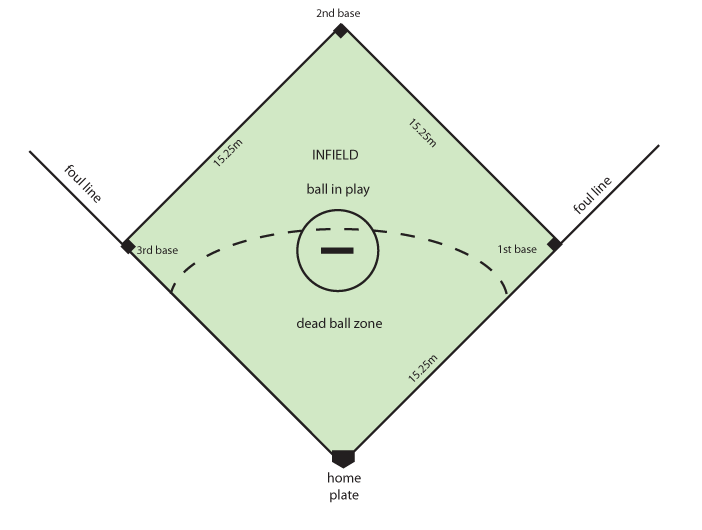 Equipment1 Home Plate3 Bases1 Tee/Pitching MachineTballs/Baseballs